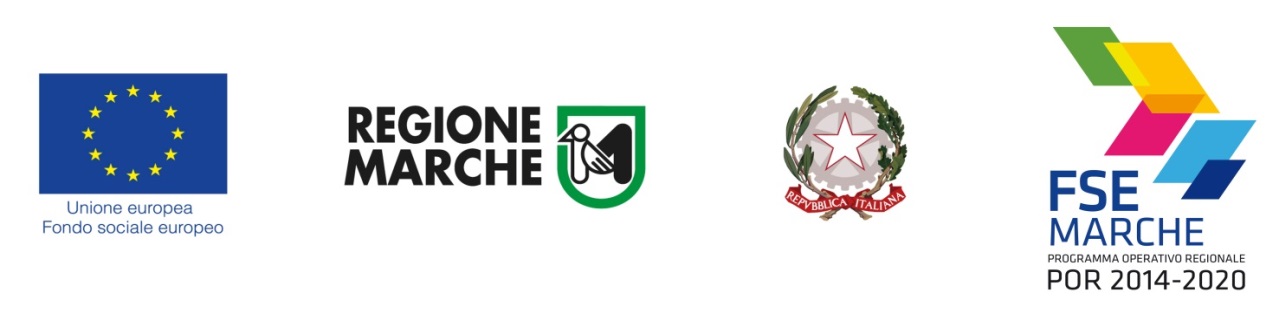 Allegato B FORMULARIO DEL PROGETTOArea Snai ____________________ POC Marche2014-2020 “SNAI Area Interna “Appennino Basso Pesarese e Anconetano” e Area Interna “Alto Maceratese” – Implementazione e miglioramento dei servizi erogati dagli Ambiti Territoriali Sociali nei Comuni delle Aree Interne”Il presente formulario è una guida alla compilazione del progetto.Il progetto è presentato dall’Ente capofila dell’area SNAI ___________ ed è unico e verrà realizzato nei territori dagli ATS n. ……, limitatamente ai Comuni inseriti nell’area SNAI, con gli staff e gli sportelli indicati per ogni ATS negli allegati F2, F3, F4 sottoscritti dagli stessi Coordinatori.Il formulario si compone delle seguenti sezioni:1.  Descrizione del progetto 2.  Risorse umane impiegate3.  Caratteristiche delle Rete UPS/PUA4.  Preventivo finanziario	1. Descrizione del progetto Sezione 1.1 – Dichiarare se le procedure attuative previste ricalcano quelle programmate per l’attuazione degli omologhi interventi presentati dagli ATS che insistono sul territorio dell’area dello stesso ai sensi della DGR 646/2019.Si (in caso affermativo il progetto si riterrà automaticamente ammesso a finanziamento perché già sottoposto a valutazione)No (il progetto sarà dichiarato non ammissibile)Sezione 1.2 Dichiarare se che le risorse umane che saranno impiegate nella realizzazione del progetto sono le stesse o possiedono gli stessi requisiti (titoli di studio e anni di esperienza professionale) di quelle impiegate per l’attuazione degli omologhi interventi presentati dagli ATS ai sensi della DGR 646/2019, approvando l’Allegato F2; Si (in caso affermativo il progetto si riterrà automaticamente ammesso a finanziamento perché già sottoposto a valutazione)No (il progetto sarà dichiarato non ammissibile)Sezione 1.3 – Dichiarare se le attività da realizzare rientrano in quelle indicate nella declaratoria dell’Allegato C Si (in caso affermativo il progetto si riterrà automaticamente ammesso a finanziamento perché già sottoposto a valutazione)No (il progetto sarà dichiarato non ammissibile)Sezione 1.4Dichiarare se le eventuali variazioni ricalcano quelle programmate per l’attuazione degli omologhi interventi presentati dagli ATS ai sensi della DGR 646/2019Si (in caso affermativo il progetto si riterrà automaticamente ammesso a finanziamento perché già sottoposto a valutazione)No (il progetto sarà dichiarato non ammissibile)2. Risorse umane impiegateIl progetto prevede l’impiego delle risorse umane indicate negli Allegati F2 dei singoli ATS.3. Caratteristiche delle Rete UPS/PUALa rete degli sportelli UPS/PUA indicati negli Allegati F3 ed F4 degli ATS è composta come segue:                          (inserire una riga per ogni ATS).4. Preventivo finanziarioSi precisa che va prodotto un preventivo finanziario (Sezione 4. 1, 4.2, 4.3) per ognuno degli ATS ricadenti nell’area SNAISezione 4.1ATS n. ______Spese per il personale (cat. A)Sezione 4.2Altri costi ammissibili (cat. B)Sezione 4.3Costo complessivo (cat. A + cat, B)ATS n. N. rete sportelli finanziatiFunzioneCosto lordo orario StandardNumero oreTotaleAccesso/sportelli sociali€ 18,00…€ …Presa in carico€ 18,00…€ …Tirocini sociali, tutoraggio e inserimento lavorativo€ 18,00…€ …Assistenza educativa, Sostegno alle funzioni genitoriali e Servizio Socio educativo estivo€ 18,00…€ …Totale Categoria A - Spese per il personale Totale Categoria A - Spese per il personale …€ …TotaleAltri costi ammissibili (max 40% del “Totale Categoria A - Spese per il personale”)€ …Costo complessivoTotale Categoria A - Spese per il personale€ …Totale Categoria B – Altri costi ammissibili€ …Costo complessivo del progetto€ …